Mrs. Barron – S.E.T - Week 3 Closure and Easter BreakBelow I have given a daily plan to complete with your child. Please be aware that this is only a set of ideas to be completed at a time / day that suits you. Given the current circumstances, parents are busy and these are ideas to help your child when you can. Please do not feel under pressure, as your child will also be receiving work from class teacher. Over the Easter holidays offer opportunities to read with your child. Discuss the cover of the book, the author, the illustrator etc and get them to predict what might happen next. If they are feeling creative get them to draw out an alternative ending to the story! Happy Easter and take care.Don’t Forget! New Word Families: - etSight Words used – I, in, my, the, willI will get milk at the store.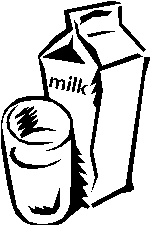 I will set the table.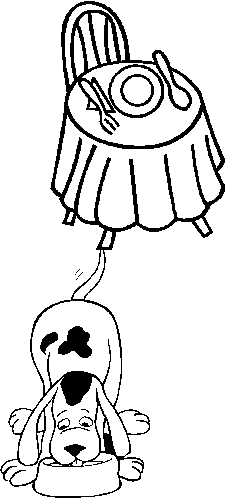 I will feed my pet.I will call the vet.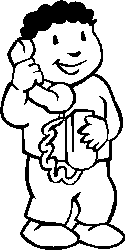 I will get the ball in the net.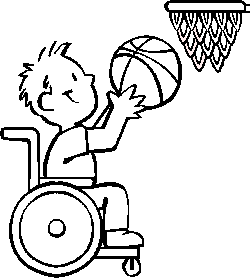 I will get wet!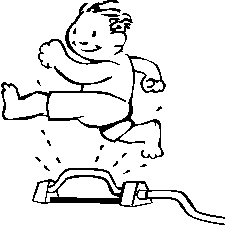 -et	Word Family Practice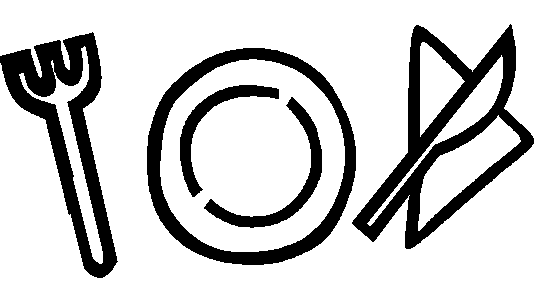 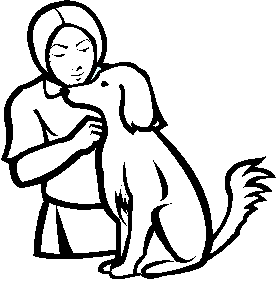 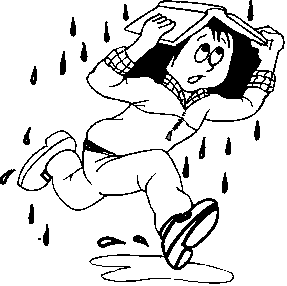 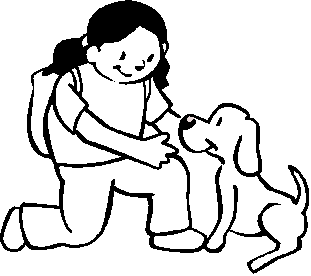 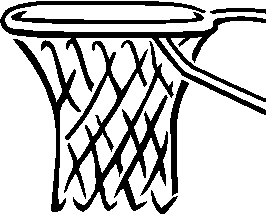 A Word Family Companion from www.hubbardscupboard.org © 2004 . Clipart Copyright @ Microsoft Corporation 1987-2001. All rights reserved.Either write the letter needed to make the word that matches the picture or cut the boxes below and glue the correct letter to form the word!n	p	s	v	w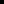 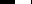 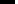 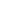 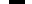 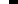 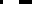 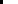 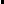 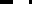 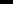 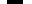 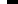 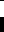 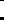 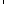 Can you read these words from the –et word family?-etbet get jet let met net pet set vet wet yetList 1List 2List 3List 4List 5List 6List 7List 8List 9List 10List 11MondayTuesdayWednesdayThursdayFridayWord family-“et” family (see words below)Make words that end with “et” . Use the alphabet below to add “et” to each letter to see if your child can recognise the word. E.g. a-et, b-et, c-et, g-et. Get your child to give a thumbs up if it creates a word and thumbs down if it creates a nonsense word!Dolch lists. I am providing the Dolch Lists below for your reference in the coming weeks. Your child already has these in the folder I sent home but here is a copy if needs. We will revise Dolch List 1 this week (your child has a good grasp of most of the words so this is revision) Read the words with your child and highlight any words which you child may need to work on tomorrow…..Word Family – “et”Write out the words you created yesterday (on the back of a cereal box is fine!)Cut out the words and place face down on the table. Allow your child to turn each word over and read the word.Dolch Word WorkFocus on the words your child was unsure of yesterday. Use a highlighter pen and find these words in any paper, book or magazine you may have at homeWriting Day!Use the letter strip I sent home in small folder and whiteboard marker provided to trace over the cursive script and practice writing!Dolch Word WorkUse the back of the letter strip to write out the Dolch words you are focusing on this weekReadingRead the story attached – Don’t Forget!Cut and paste activity belowRevison of Jolly Phonicshttps://www.youtube.com/watch?v=yVyry9jpVjItheintowasandsaidhehisathatIsheyouforitonoftheyhadbutattherehimsomewithoutupasallbelookhaveisgoherwedownamthenlittledogetcanthemcouldlikewhenonedidthiswhatmysowouldseemenotwillwereyesbigaskwentanareovercomeyourifitsnowridelongintonojustcameblueveryredfromrightgoodputanytooaboutgotaroundtakewantwheredon’teveryhowprettyknowjumpfourgreenawaycalloldhelpbymaketheirgoinghereranafterletwellyellowthinkfivesawsixbrownsleepwalkstoptwoofforneverbeforeseveneateightagaincoldplaytodaywhoflybeenmyselfmayroundtellblackmuchwhitekeeptengivedoesworkbringfirstgoestrywritenewalwaysmustdrinkstartoncesoonbettermadeholdrunbuygavefunnyopenwarmhasatefindfullonlythoseusdonethreeourusesitfastwhichsayfalllightcarrypicksmallhurtunderpullreadcutwhykindownbothfoundwashtheseshowsinghottogetherbecausepleasefarthanklivewishdrawmanycleanshallgrowlaughbestupon